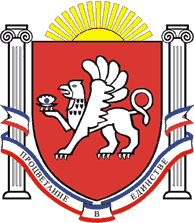 РЕСПУБЛИКА КРЫМРАЗДОЛЬНЕНСКИЙ РАЙОНКОВЫЛЬНОВСКИЙ  СЕЛЬСКИЙ СОВЕТ  27( внеочередное) заседание 2 созыва                           РЕШЕНИЕ    11 июня  2021 года                      с. Ковыльное                                  № 182О внесении изменений в решение Ковыльновского сельского совета от 17.12.2020 № 113 «Об утверждении плана нормативно-правовой  деятельности органов местного самоуправления Ковыльновского сельского поселения  на  2021год ( в редакции решения от 16.03.2021 № 139)В соответствии с предложением  прокуратуры Раздольненского района от 09.06.2021 № Исорг-20350020-1589-21/-20350020, в целях организации  нормативно-правовой деятельности органов местного самоуправления  Ковыльновского сельского поселения в 2021 году, Ковыльновский сельский советРЕШИЛ:1. Внести изменения в решение Ковыльновского сельского совета от 17.12.2020 № 113 «Об утверждении плана нормативно-правовой  деятельности органов местного самоуправления Ковыльновского сельского поселения  на  2021год» ( в редакции решения от 16.03.2021 № 139) изложив приложение к настоящему решению его в новой редакции ( прилагается). 2. Настоящее решение вступает в силу со дня официального обнародования.3. Обнародовать данное решение путем размещения на информационных стендах населенных пунктов Ковыльновского сельского поселения и на официальном сайте Администрации Ковыльновского сельского поселения в сети Интернет (http://kovilnovskoe-sp.ru//).4. Контроль за выполнением настоящего решения возложить  на председателя Ковыльновского сельского совета - главу Администрации Ковыльновского сельского поселения. Председатель Ковыльновского сельского совета- глава Администрации.Ковыльновского  сельского поселения                                        Ю.Н. Михайленко                                                                                         Приложение   к решению 27( внеочередного) заседания        Ковыльновского                                                                          сельского совета 2 созыва                                                                          от 11.06. 2021г. № 182План нормативно - правовой  деятельности органов местного самоуправления Ковыльновского сельского поселения на  2021 год №п\пНаименование  НПАСрок рассмотренияОтветственный (ые) за подготовку проекта решения1Об утверждении Порядка и условий заключения соглашений о защите и поощрении капиталовложений со стороны Администрации Ковыльновского сельского поселенияI-кварталПредседатель сельского совета - глава Администрации, зам. главы  Администрации2 Об утверждении Порядка предоставления грантов в форме субсидий юридическим лицам (за исключением государственных (муниципальных) учреждений), индивидуальным предпринимателям, физическим лицам на развитие местного производства товаров и услугI кварталПредседатель сельского совета - глава Администрации, зам. главы  Администрации3О внесении изменений в Правила благоустройства и санитарного содержания территории Ковыльновского сельского поселения в соответствии с постановлением Совета министров Республики Крым от 17.12.2020 № 802 «О внесении изменений в постановление Совета министров Республики Крым от 23.08.2016 № 402»II кварталПредседатель сельского совета - глава Администрации,зам. главы  Администрации 4О внесении изменений в постановление Администрации Ковыльновского сельского поселения Раздольненского района Республики Крым от 09.08.2019 № 269 «Об утверждении Порядка взаимодействия Администрации Ковыльновского сельского поселения Раздольненского района Республики Крым и муниципальных учреждений с организаторами добровольческой (волонтерской) деятельности, добровольческими (волонтерскими) организациями»II кварталПредседатель сельского совета - глава Администрации,зам. главы Администрации5О внесении изменений в Устав муниципального образования Ковыльновское сельское поселение Раздольненского района Республики Крым в соответствии с изменениями, внесенными в абз.  ч. 8 ст. 44 Федерального закона от 06.10.2003 № 131-ФЗ «Об общих принципах организации местного самоуправления в Российской Федерации» согласно Федерального закона от 08.12.2020 № 411-ФЗII кварталПредседатель сельского совета - глава Администрации,зам. главы Администрации6Об утверждении порядка и формы осуществления контроля за деятельностью старостыII кварталПредседатель сельского совета - глава Администрации,зам. главы  Администрации7Об утверждении Порядка определения части территории муниципального образования Ковыльновское сельское поселение Раздольненского района Республики Крым, на которой могут реализовываться инициативные проектыII кварталПредседатель сельского совета - глава Администрации,зам. главы Администрации8Об утверждении Порядка выдвижения, внесения, обсуждения, рассмотрения инициативных проектов на территории муниципального образования Ковыльновское сельское поселение Раздольненского района Республики КрымII кварталПредседатель сельского совета - глава Администрации,зам. главы Администрации9Об утверждении Порядка проведения конкурсного отбора инициативных проектов для реализации на территории муниципального образования Ковыльновское сельское поселение Раздольненского района Республики КрымII кварталПредседатель сельского совета - глава Администрации,зам. главы Администрации10Об утверждении Положения о конкурсной комиссии по организации и проведению конкурсного отбора инициативных проектов на территории муниципального образования Ковыльновское сельское поселение Раздольненского района Республики КрымII кварталПредседатель сельского совета - глава Администрации,зам. главы Администрации11Об утверждении Порядка исполнения решения о применении бюджетных мер принужденияII кварталЗав. сектором по вопросам финансов и бухгалтерского учета12Об утверждении административного регламента  « Рассмотрение документов, связанных с проведением на территории  муниципального образования  публичных мероприятий ( собраний, митингов, демонстраций, шествий, пикетирований)III кварталПредседатель сельского совета - глава Администрации,зам. главы  Администрации13Об утверждении основных направлений антикоррупционной деятельности в муниципальных учреждениях, муниципальных предприятияхIII кварталПредседатель сельского совета - глава Администрации,зам. главы  Администрации14Об утверждении положения о системе муниципальных правовых актов муниципального образования Ковыльновское сельское поселениеIII кварталПредседатель сельского совета - глава Администрации,зам. главы  Администрации15О консультационной и организационной поддержке субъектов виноградарства и виноделия на территории муниципального образования Ковыльновское сельское поселение Раздольненского района Республики КрымIII кварталПредседатель сельского совета - глава Администрации,зам. главы Администрации16Об утверждении Порядка рассмотрения запросов, поступивших в Администрацию Ковыльновского сельского поселения Раздольненского района Республики Крым и составленных на иностранном языкеIII кварталПредседатель сельского совета - глава Администрации,зам. главы Администрации17Об утверждении Порядка контроля за деятельностью муниципальных учрежденийIII кварталПредседатель сельского совета - глава Администрации,зам. главы Администрации18Об утверждении Порядка информационного обеспечения деятельности производителей продукции пчеловодстваIII кварталПредседатель сельского совета - глава Администрации,зам. главы Администрации19Об утверждении Положения о виде муниципального контроля, в связи с началом действия с 01.07.2021 положений Федерального закона от 31.07.2020 № 248-ФЗ «О государственном контроле (надзоре) и муниципальном контроле в Российской Федерации»III кварталПредседатель сельского совета - глава Администрации,зам. главы Администрации20О внесении изменений и дополнений в Устав муниципального образования Ковыльновское сельское  поселение Раздольненского района Республики Крым (в целях приведения в соответствие с действующим законодательством) касающиеся обеспечения исполнения функций и полномочий исполнительно-распорядительного органа муниципального образованияв течение годапо необходимостиЗаместитель главы Администрации21Внесение изменений в муниципальные нормативные правовые акты и признание утратившими силу некоторых НПА в связи с изменениями действующего законодательствав течение годапо необходимостиПредседатель сельского совета - глава Администрации, зам. главы  Администрации22Разработка муниципальных правовых актов в соответствии с действующим законодательствомв течение годапо мере необходимостиПр   Председатель сельского совета - глава Администрации, зам. главы  Администрации23Проведение публичных слушаний по обсуждению проектов НПАв течение годапо мере необходимости    Председатель         сельского совета - глава Администрации24Разработка проектов НПА в связи с изменениями федерального законодательства в сфере закупок товаров, работ, услуг для обеспечения муниципальных нуждв течение годаЗав. сектором по вопросам финансов и бухгалтерского учета25Подготовка проектов решений и материалов  для рассмотрения на заседаниях Совета депутатов  Ковыльновского сельского поселения в течение года Специалисты Администрации26Разработка и принятие  муниципальных программв течение года Специалисты Администрации27Представление проектов НПА в прокуратуру Раздольненского районав течение годаПредседатель         сельского совета - глава Администрации28Размещение на официальном сайте Администрации сельского поселения проектов НПА, НПА и прочей информациив течение годазам. главы Администрации29Об установлении земельного налога на территории муниципального образования Ковыльновское сельское поселение Раздольненского района Республики Крым на 2022 год              IV кварталПредседатель         сельского совета - глава Администрации30Разработка Плана нормативно- правовой   деятельности Администрации  Ковыльновского сельского поселения на  2022 годIV кварталПредседатель         сельского совета - глава Администрации